РЕШЕНИЕОб отмене Решения главы сельского поселения Лемазинский сельсовет муниципального района Дуванский район Республики Башкортостан  от 23 марта 2010 года  № 120 «Об утверждении положения о бюджетном процессе в сельском поселении Лемазинский сельсовет муниципального района Дуванский район Республики Башкортостан»	В  целях приведения в соответствие с  действующим законодательством, Совет сельского поселения Лемазинский сельсовет муниципального района Дуванский район Республики Башкортостан, Р Е Ш И Л:      1.Отменить Решение главы сельского поселения Лемазинский сельсовет  муниципального района Дуванский район  Республики Башкортостан  от 23 марта 2010 года  № 120 «Об утверждении положения о бюджетном процессе в сельском поселении Лемазинский сельсовет муниципального района Дуванский район Республики Башкортостан» в виду того, что не соответствует действующему федеральному законодательству.     2.Настоящее Решение разместить на  официальном сайте и информационном стенде  администрации сельского  поселения Лемазинский сельсовет муниципального района Дуванский район Республики Башкортостан.
Глава сельского поселения                                                                                Н.В. Кобяков22 декабря 2023 г.№ 24  Башҡортостан РеспубликаһыныңДыуан районы муниципаль районының Ләмәҙ  ауылауыл биләмәһенең ауыл   советы хакимиәте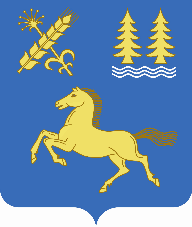 Совет сельского поселения Лемазинский сельсовет муниципального района Дуванский районРеспублики Башкортостан